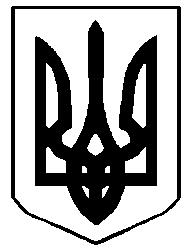 У К Р А Ї Н А ЖОВКІВСЬКА МІСЬКА РАДАЛьвівського району Львівської області31-ша позачергова сесія VIII-го демократичного скликанняРІШЕННЯвід 07.12.2022 року    № 2                                                   	 м.ЖовкваПро схвалення Меморандуму про співпрацю	З метою налагодження ефективного міжнародного партнерства, відповідно до Європейської хартії місцевого самоврядування, керуючись  ст.26 Закону України «Про місцеве самоврядування в Україні», Жовківська міська рада ВИРІШИЛА: 
             Схвалити  Меморандум про співпрацю між Жовківською міською радою Львівського району Львівської області, муніципалітетом міста Кутанс (Французька Республіка) та громадською організацією «Діло Сходу» (Французька Республіка)  (додається).   Міський голова 							Олег ВОЛЬСЬКИЙ